MANGU HIGH SCHOOL TRIAL 2 MOCK 2021121/2MATHSPAPER 2MARKING SCHEME	.1.(x- y) ( x+y)( 3282 – 3272) ( 3282 + 3272)     65540M1M1A132.Tan x = is positive 3rd quadrantThen sin x = -3                      5 Hypotense                                                          3                   h                         4h =   42 + 32 =  25 = 5 	Sin  x = -3                                5     Cos x – sin x = -4   - -3   = -3                              5      5       5                                             = -1                                                 5B1M1A1Identification the hypotenuseCao accept (-0.2)33.16 + 6(- ½  x ) + 15(- ½  x )2 + 20(- ½  x )3 = 1 – 3x + 15x2  - 5 x3                    4         X = -0.041-3 ( -0.04) + 15  (-0.04)2  5 ( -0.04) 3                       4                  4= 1 + 0.12 + 0.006 + 0.000616= 1.12616= 1.1262M1M1M1A1For simplificationFor substitution of x44. a + ar3 = 140     264 + 64 r3 = 140     264 + 64 r3  = 280         64 r3  = 280 – 64  64 r3  = 216        r  =   216                                         64                                  r = 3                                    2M1M1A135.a2 =    b2d2          b2 –d     a2b2 - a2d  = b2d2   a2b2  - b2d2  = a2d    b2(a2 - d2) = a2db2 =    a2 d          a2 - d2     =     a2 d              a2 d2M1M1A1 sq on both sidesCAO36 P = aQ +  Q   P = 16a + 4b( 500 = 16a + 4b)(800 = 25a + 5b)2500 = 80a + 20b3200 = 100a + 20b-700 = -20a35 = aThen b = -15Equation connecting P and Qp = 35Q – 15 QM1M1M1A1For  equationFor  formation of simultaneous equationsFor  values of both a  and   b 47.M1A1284.562 x 0.38 = 1.733564 1.73356      = 1.14745 0.82                       = 1.3993                       = 1.4M1M1A139.18 x 64 x 5  24 x 806 x 64 8x 16 3 days M1M1A1For simplification310.True value = 1 + n = 1.44 = 1.2Approx. value 1 + n = 1 + 44 = 1.22      2             2= 1.22 – 1.2   = 0.02x 100 = 1.2= 1.67 %M1M1A1311.    3  0       a   b   =   3 + a    b    0  4       0   c         0          4 + c   3a + 0 = 3  + a   3b  + 0  = b3a = 3 + a           a = 3                                 23b + 0 = b2b = 0B = 00 + 4c = 4 + c3c = 4C= 4      3M1M1A1For matrix equationFor forming of simultaneous equationFor values of a, b and c ( correct)12.2x2 – 2x  + x -1( x + 1 ( x – 1)2x ( x – 1 ) + 1 ( x- 1)  ( x + 1 ) (n- 1 )= ( 2x + 1)       ( x + 1 )= 2x + 1    x + 1M1M1A1313cm = 25000cm1cm = 250m1cm = 0.251cm2 = 0.062520cm2  = 20 x 0.0625             = 1.25/ cm2M1M1A1314.AB . BC = DC -2     5: BC = 36         BC = 36                    5             = 7.2 cmM1M1A1315.Log108 + Log10750  - Log106Log10  Log10 ( 8 x 750)                          6             = Log101000            = 3 M1M1A1316.P (R )= ½ x 4                   12P (R )= ½ x 3                   18       =    1    +   3 20       =   20 + 18                120= 38         19=   60           M1M1M1A1417Taxable income 115 x 8570  = 9855.50                           100  9855.50x 12  p.a                                  20                         5913.30                           Tax1       – 1500        1501501 – 3000        2253001 – 4500        3754501 – 5913.30   494.30                            1244.30 -                                90.00 K £ 1154.30 pa . orKsh 1923.83 per monthTotal Decuctions 2    x   9855.5100                          197.11   ( wcps)                                       +                             20.00                           246.00                                         +Tax per month  1923.83                          2386.94Net salary9855.50 – 2386.94Ksh 7468.65M1A1M1M1M1A1M1A1M1A11018.i)       ( 2R cos )    360=     60 x 2 x 22 x 6370 cos 60    360             7= 1/3 x 22 x 910 x 0.5= 3336    7ii) Time ( 4 x 60) hrs                    60             4 hrs.Local time 1200 + 4                  = 1600hrsb)     x 2R = 800    360   = 	x 2 x x 6370 = 800      360  = 800 x 360   2 x  x 6370= 7.196  (60 – 7.196) = 52.80( 52.8 N 45E)M1A1B1M1M1A1B119101020.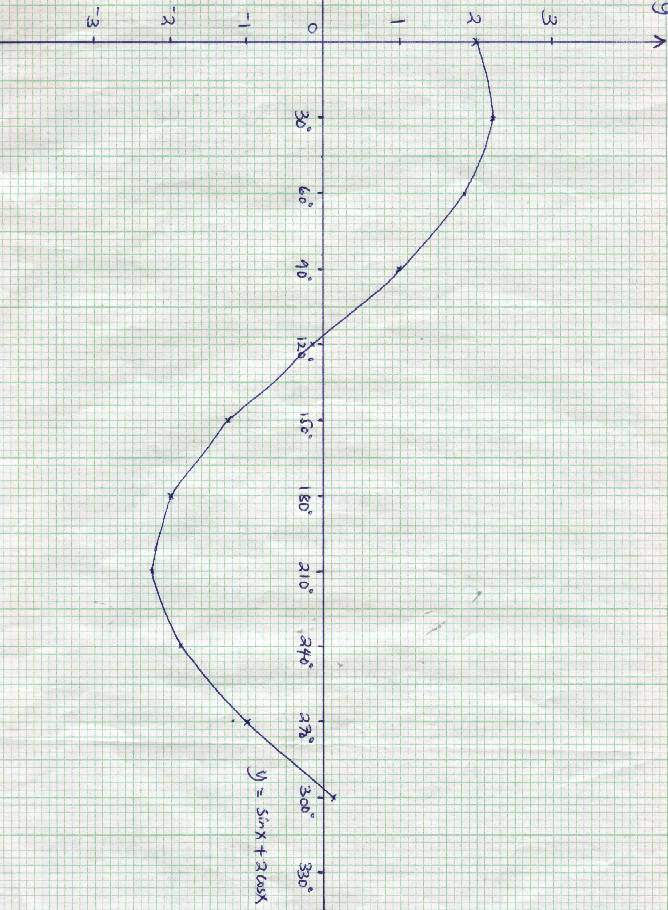 c) x = 114  3 and    x = 294  3 line thro y = -1.5 d)B2S1P1C1B2L1B2For all 6 values of y B1 for at least 4 Appropriate scale use plotting curvePoints identified and statedB1 only stated linePoints identified and statedB1 only stated1021                                                           R                                           2/11                                                     5/11 W                                                4/11    B	                        R                       R                       3/11	                          3/12                                               4/11     W                 5/12        w                                                                     4/11      B            4/12    B                                                              R                                                 3/11                                                        5/11      W                                                    3/11      BB2   prob, treea) P ( RR) = 3/12      x   2/11        1/22      b) P(IR) = RW or RB or WR or BR15/132   +    12/132    + 15/132    +    12/132           9/22     p( At least white Ball ) =P(RW) + P(WR) + P(WW) + P ( WB) + P(B)

15/132   +  9/132  +     20/132   +   20/132    +    20/132   =    84/132        or    7/11  P(RR or WW or BB)         = 6/ 132    +  20/132  + 12/132             = 19/66                                       M1A1M1A1M1A1M1A1Or equivalent 0.04545Or equivalent 0.4091Or equivalent 0.6364Or equivalent 0.242422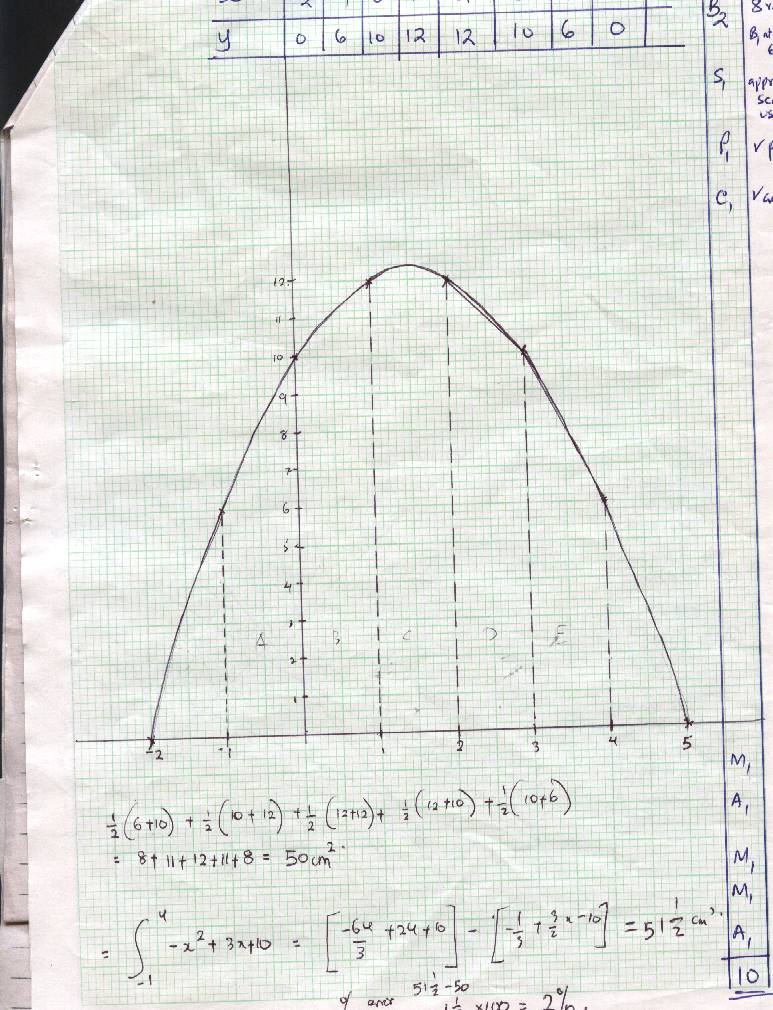 ½ ( 6 + 10 ) + ½ ( 12 + 12) + ½ ( 12 + 10 ) + ½ ( 10 + 6)= 8 + 11 + 12 + 11 + 8  = 50cm2         u            -x2 + 3x + 10 =   - 64  + 24 + 10   - 1/3 + 3/2x –10 = 511/5cm                                            3=      -1   = % error 511/2 – 50    = 1 ½  x 100 = 2 %        511/2B2S1P1C1M1A1M1M1M1A18 values B1 at least 6Appropriate scale use plotting curve1023.a) i) AC2 = 82 + 62 = 100       AC  = 10cm     ii) AF2  = 102 + 52  = 125            AF = 11.18cm  b) Tan x = 5/11 = 0.5        x = 26.52Tan x =  5/6  = 0.8333x = 39.7M1A1M1A1B1M1A1B1M1A1SketchSketch1024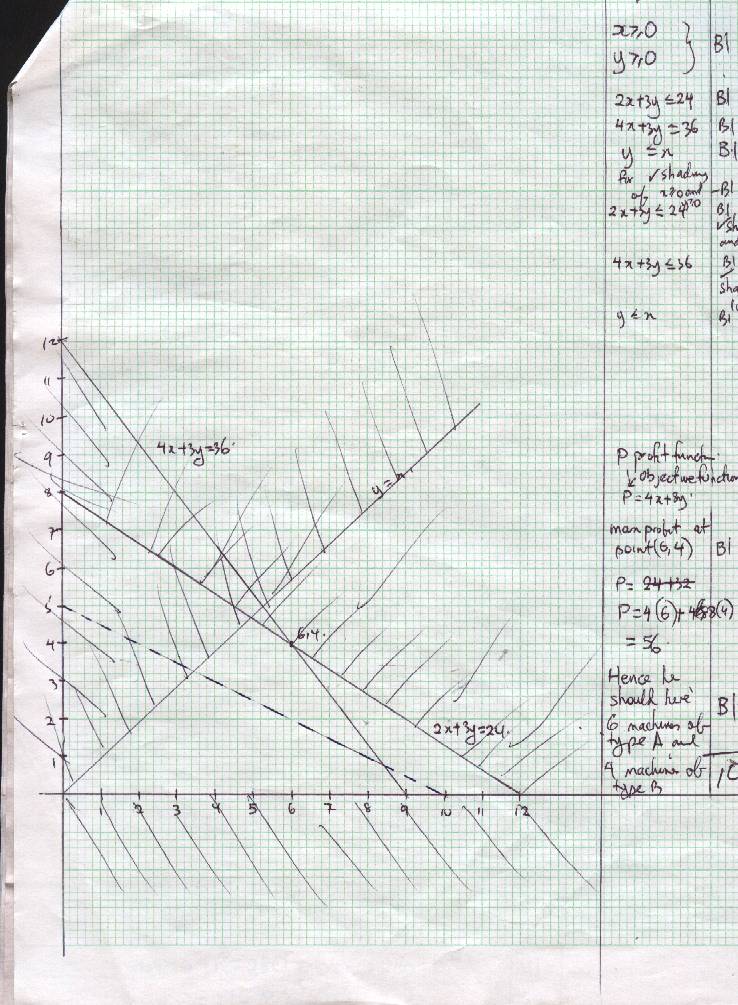 Inequalitiesx Oy O4x + 3y  364x + 3y = 24 y = nFor  shading of x o and y o2x + 3y  36y  nP profit function object we function P = 4x + 3yMax profit at point (6,4) P = 4(6) + 4,88)(4)= 56Hence he should here 6 medium of type A and 4 machine of type B B1B1B1B1B1shadingand lineB1shadingand linedrawnB1-for shadingand linedrawnB1B1B110